Seminole County Animal Services 232 Bush BoulevardSanford, FL 32773Foster Care ApplicationDiane Gagliano, Program Coordinatordgagliano@seminolecountyfl.gov   407 665-5208We appreciate the invaluable service that foster parents provide. We want to make the most informed decision regarding which animals to place in your care. Completing this application is the best way to assure a positive experience for both you and the animals.Return application to:Seminole County Animal ServicesFoster Care Program232 Bush BoulevardSanford, FL 32773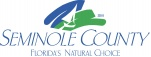 Last Name:First Name:First Name:First Name:First Name:First Name:First Name:Address:City:State:State:County:County:County:County:Zip:Phone:Home:Work:Work:Work:Work:Work:Cell:Cell:Cell:E-mail:Alternate contact not at your same address:Alternate contact not at your same address:Alternate contact not at your same address:Alternate contact not at your same address:Alternate contact not at your same address:Alternate contact not at your same address:Alternate contact not at your same address:Alternate contact not at your same address:Alternate contact not at your same address:Alternate contact not at your same address:Name:Name:Name:Name:Name:Phone:Phone:Phone:Type(s) of animals you are interested in fostering (dogs, cats, puppies, kittens, or other):     Type(s) of animals you are interested in fostering (dogs, cats, puppies, kittens, or other):     Type(s) of animals you are interested in fostering (dogs, cats, puppies, kittens, or other):     Type(s) of animals you are interested in fostering (dogs, cats, puppies, kittens, or other):     Type(s) of animals you are interested in fostering (dogs, cats, puppies, kittens, or other):     Type(s) of animals you are interested in fostering (dogs, cats, puppies, kittens, or other):     Type(s) of animals you are interested in fostering (dogs, cats, puppies, kittens, or other):     Type(s) of animals you are interested in fostering (dogs, cats, puppies, kittens, or other):     Type(s) of animals you are interested in fostering (dogs, cats, puppies, kittens, or other):     Type(s) of animals you are interested in fostering (dogs, cats, puppies, kittens, or other):     Type(s) of animals you are interested in fostering (dogs, cats, puppies, kittens, or other):     Type(s) of animals you are interested in fostering (dogs, cats, puppies, kittens, or other):     Type(s) of animals you are interested in fostering (dogs, cats, puppies, kittens, or other):     Type(s) of animals you are interested in fostering (dogs, cats, puppies, kittens, or other):     Type(s) of animals you are interested in fostering (dogs, cats, puppies, kittens, or other):     Type(s) of animals you are interested in fostering (dogs, cats, puppies, kittens, or other):     Type(s) of animals you are interested in fostering (dogs, cats, puppies, kittens, or other):     Type(s) of animals you are interested in fostering (dogs, cats, puppies, kittens, or other):     Type(s) of animals you are interested in fostering (dogs, cats, puppies, kittens, or other):     Type(s) of animals you are interested in fostering (dogs, cats, puppies, kittens, or other):     Type(s) of animals you are interested in fostering (dogs, cats, puppies, kittens, or other):     Type(s) of animals you are interested in fostering (dogs, cats, puppies, kittens, or other):     Type(s) of animals you are interested in fostering (dogs, cats, puppies, kittens, or other):     Type(s) of animals you are interested in fostering (dogs, cats, puppies, kittens, or other):     Type(s) of animals you are interested in fostering (dogs, cats, puppies, kittens, or other):     Type(s) of animals you are interested in fostering (dogs, cats, puppies, kittens, or other):     Type(s) of animals you are interested in fostering (dogs, cats, puppies, kittens, or other):     Have you fostered animals before? Yes	NoHave you fostered animals before? Yes	NoHave you fostered animals before? Yes	NoHave you fostered animals before? Yes	NoHave you fostered animals before? Yes	NoHave you fostered animals before? Yes	NoHave you fostered animals before? Yes	NoHave you fostered animals before? Yes	NoHave you fostered animals before? Yes	NoHave you fostered animals before? Yes	NoHave you fostered animals before? Yes	NoHave you fostered animals before? Yes	NoHave you fostered animals before? Yes	NoHave you fostered animals before? Yes	NoHave you fostered animals before? Yes	NoHave you fostered animals before? Yes	NoHave you fostered animals before? Yes	NoHave you fostered animals before? Yes	NoHave you fostered animals before? Yes	NoHave you fostered animals before? Yes	NoHave you fostered animals before? Yes	NoHave you fostered animals before? Yes	NoHave you fostered animals before? Yes	NoHave you fostered animals before? Yes	NoHave you fostered animals before? Yes	NoHave you fostered animals before? Yes	NoHave you fostered animals before? Yes	NoIf not, what experience have you had with animals that would be helpful in fostering?     If not, what experience have you had with animals that would be helpful in fostering?     If not, what experience have you had with animals that would be helpful in fostering?     If not, what experience have you had with animals that would be helpful in fostering?     If not, what experience have you had with animals that would be helpful in fostering?     If not, what experience have you had with animals that would be helpful in fostering?     If not, what experience have you had with animals that would be helpful in fostering?     If not, what experience have you had with animals that would be helpful in fostering?     If not, what experience have you had with animals that would be helpful in fostering?     If not, what experience have you had with animals that would be helpful in fostering?     If not, what experience have you had with animals that would be helpful in fostering?     If not, what experience have you had with animals that would be helpful in fostering?     If not, what experience have you had with animals that would be helpful in fostering?     If not, what experience have you had with animals that would be helpful in fostering?     If not, what experience have you had with animals that would be helpful in fostering?     If not, what experience have you had with animals that would be helpful in fostering?     If not, what experience have you had with animals that would be helpful in fostering?     If not, what experience have you had with animals that would be helpful in fostering?     If not, what experience have you had with animals that would be helpful in fostering?     If not, what experience have you had with animals that would be helpful in fostering?     If not, what experience have you had with animals that would be helpful in fostering?     If not, what experience have you had with animals that would be helpful in fostering?     If not, what experience have you had with animals that would be helpful in fostering?     If not, what experience have you had with animals that would be helpful in fostering?     If not, what experience have you had with animals that would be helpful in fostering?     If not, what experience have you had with animals that would be helpful in fostering?     If not, what experience have you had with animals that would be helpful in fostering?     Do you have any experience training and working with dogs with behavioral issues? YesNoDo you have any experience training and working with dogs with behavioral issues? YesNoDo you have any experience training and working with dogs with behavioral issues? YesNoDo you have any experience training and working with dogs with behavioral issues? YesNoDo you have any experience training and working with dogs with behavioral issues? YesNoDo you have any experience training and working with dogs with behavioral issues? YesNoDo you have any experience training and working with dogs with behavioral issues? YesNoDo you have any experience training and working with dogs with behavioral issues? YesNoDo you have any experience training and working with dogs with behavioral issues? YesNoDo you have any experience training and working with dogs with behavioral issues? YesNoDo you have any experience training and working with dogs with behavioral issues? YesNoDo you have any experience training and working with dogs with behavioral issues? YesNoDo you have any experience training and working with dogs with behavioral issues? YesNoDo you have any experience training and working with dogs with behavioral issues? YesNoDo you have any experience training and working with dogs with behavioral issues? YesNoDo you have any experience training and working with dogs with behavioral issues? YesNoDo you have any experience training and working with dogs with behavioral issues? YesNoDo you have any experience training and working with dogs with behavioral issues? YesNoDo you have any experience training and working with dogs with behavioral issues? YesNoDo you have any experience training and working with dogs with behavioral issues? YesNoDo you have any experience training and working with dogs with behavioral issues? YesNoDo you have any experience training and working with dogs with behavioral issues? YesNoDo you have any experience training and working with dogs with behavioral issues? YesNoDo you have any experience training and working with dogs with behavioral issues? YesNoDo you have any experience training and working with dogs with behavioral issues? YesNoDo you have any experience training and working with dogs with behavioral issues? YesNoDo you have any experience training and working with dogs with behavioral issues? YesNoIf yes, please describe:     If yes, please describe:     If yes, please describe:     If yes, please describe:     If yes, please describe:     If yes, please describe:     If yes, please describe:     If yes, please describe:     If yes, please describe:     If yes, please describe:     If yes, please describe:     If yes, please describe:     If yes, please describe:     If yes, please describe:     If yes, please describe:     If yes, please describe:     If yes, please describe:     If yes, please describe:     If yes, please describe:     If yes, please describe:     If yes, please describe:     If yes, please describe:     If yes, please describe:     If yes, please describe:     If yes, please describe:     If yes, please describe:     If yes, please describe:     Do you live in a:   house    apartment      condo      otherDo you live in a:   house    apartment      condo      otherDo you live in a:   house    apartment      condo      otherDo you live in a:   house    apartment      condo      otherDo you live in a:   house    apartment      condo      otherDo you live in a:   house    apartment      condo      otherDo you live in a:   house    apartment      condo      otherDo you live in a:   house    apartment      condo      otherDo you live in a:   house    apartment      condo      otherDo you live in a:   house    apartment      condo      otherDo you live in a:   house    apartment      condo      otherDo you live in a:   house    apartment      condo      otherDo you live in a:   house    apartment      condo      otherDo you live in a:   house    apartment      condo      otherDo you live in a:   house    apartment      condo      otherDo you live in a:   house    apartment      condo      otherDo you live in a:   house    apartment      condo      otherDo you live in a:   house    apartment      condo      otherDo you live in a:   house    apartment      condo      otherDo you live in a:   house    apartment      condo      otherDo you live in a:   house    apartment      condo      otherDo you live in a:   house    apartment      condo      otherDo you live in a:   house    apartment      condo      otherDo you live in a:   house    apartment      condo      otherDo you live in a:   house    apartment      condo      otherDo you live in a:   house    apartment      condo      otherDo you live in a:   house    apartment      condo      otherDo you have permission to provide temporary housing for foster animals in your home?        YesNoDo you have permission to provide temporary housing for foster animals in your home?        YesNoDo you have permission to provide temporary housing for foster animals in your home?        YesNoDo you have permission to provide temporary housing for foster animals in your home?        YesNoDo you have permission to provide temporary housing for foster animals in your home?        YesNoDo you have permission to provide temporary housing for foster animals in your home?        YesNoDo you have permission to provide temporary housing for foster animals in your home?        YesNoDo you have permission to provide temporary housing for foster animals in your home?        YesNoDo you have permission to provide temporary housing for foster animals in your home?        YesNoDo you have permission to provide temporary housing for foster animals in your home?        YesNoDo you have permission to provide temporary housing for foster animals in your home?        YesNoDo you have permission to provide temporary housing for foster animals in your home?        YesNoDo you have permission to provide temporary housing for foster animals in your home?        YesNoDo you have permission to provide temporary housing for foster animals in your home?        YesNoDo you have permission to provide temporary housing for foster animals in your home?        YesNoDo you have permission to provide temporary housing for foster animals in your home?        YesNoDo you have permission to provide temporary housing for foster animals in your home?        YesNoDo you have permission to provide temporary housing for foster animals in your home?        YesNoDo you have permission to provide temporary housing for foster animals in your home?        YesNoDo you have permission to provide temporary housing for foster animals in your home?        YesNoDo you have permission to provide temporary housing for foster animals in your home?        YesNoDo you have permission to provide temporary housing for foster animals in your home?        YesNoDo you have permission to provide temporary housing for foster animals in your home?        YesNoDo you have permission to provide temporary housing for foster animals in your home?        YesNoDo you have permission to provide temporary housing for foster animals in your home?        YesNoDo you have permission to provide temporary housing for foster animals in your home?        YesNoDo you have permission to provide temporary housing for foster animals in your home?        YesNoDo you have a fenced yard?       Yes  NoDo you have a fenced yard?       Yes  NoDo you have a fenced yard?       Yes  NoDo you have a fenced yard?       Yes  NoDo you have a fenced yard?       Yes  NoDo you have a fenced yard?       Yes  NoDo you have a fenced yard?       Yes  NoDo you have a fenced yard?       Yes  NoDo you have a fenced yard?       Yes  NoDo you have a fenced yard?       Yes  NoDo you have a fenced yard?       Yes  NoDo you have a fenced yard?       Yes  NoDo you have a fenced yard?       Yes  NoDo you have a fenced yard?       Yes  NoDo you have a fenced yard?       Yes  NoDo you have a fenced yard?       Yes  NoDo you have a fenced yard?       Yes  NoDo you have a fenced yard?       Yes  NoDo you have a fenced yard?       Yes  NoDo you have a fenced yard?       Yes  NoDo you have a fenced yard?       Yes  NoDo you have a fenced yard?       Yes  NoDo you have a fenced yard?       Yes  NoDo you have a fenced yard?       Yes  NoDo you have a fenced yard?       Yes  NoDo you have a fenced yard?       Yes  NoDo you have a fenced yard?       Yes  NoIf yes, what is the height?If yes, what is the height?If yes, what is the height?If yes, what is the height?      Wood      Chain link      Wood      Chain link      Wood      Chain link      Wood      Chain link      Wood      Chain link      Wood      Chain link      Wood      Chain link      Wood      Chain link      Wood      Chain link      Wood      Chain link      Wood      Chain link      Wood      Chain link      Wood      Chain link      Wood      Chain linkAre there any children in the household?   Yes  NoAre there any children in the household?   Yes  NoAre there any children in the household?   Yes  NoAre there any children in the household?   Yes  NoAre there any children in the household?   Yes  NoAre there any children in the household?   Yes  NoAre there any children in the household?   Yes  NoAre there any children in the household?   Yes  NoAre there any children in the household?   Yes  NoAre there any children in the household?   Yes  NoAre there any children in the household?   Yes  NoAre there any children in the household?   Yes  NoAre there any children in the household?   Yes  NoAre there any children in the household?   Yes  NoAre there any children in the household?   Yes  NoAre there any children in the household?   Yes  NoAre there any children in the household?   Yes  NoAre there any children in the household?   Yes  NoAre there any children in the household?   Yes  NoAre there any children in the household?   Yes  NoAre there any children in the household?   Yes  NoAre there any children in the household?   Yes  NoAre there any children in the household?   Yes  NoAre there any children in the household?   Yes  NoAre there any children in the household?   Yes  NoAre there any children in the household?   Yes  NoAre there any children in the household?   Yes  No	If yes, what are their ages?	If yes, what are their ages?	If yes, what are their ages?	If yes, what are their ages?	If yes, what are their ages?	If yes, what are their ages?	If yes, what are their ages?Do any members of your household have allergies?Do any members of your household have allergies?Do any members of your household have allergies?Do any members of your household have allergies?Do any members of your household have allergies?Do any members of your household have allergies?Do any members of your household have allergies?Do any members of your household have allergies?Do any members of your household have allergies?Do any members of your household have allergies?Do any members of your household have allergies?Do any members of your household have allergies?Do any members of your household have allergies?Do any members of your household have allergies?Yes  NoYes  NoYes  NoYes  NoYes  NoYes  NoYes  NoYes  NoYes  NoYes  NoYes  NoYes  NoYes  NoWill you be able to keep the foster animals separate from your own if necessary? (This usually applies to sick cats and puppies)Will you be able to keep the foster animals separate from your own if necessary? (This usually applies to sick cats and puppies)Will you be able to keep the foster animals separate from your own if necessary? (This usually applies to sick cats and puppies)Will you be able to keep the foster animals separate from your own if necessary? (This usually applies to sick cats and puppies)Will you be able to keep the foster animals separate from your own if necessary? (This usually applies to sick cats and puppies)Will you be able to keep the foster animals separate from your own if necessary? (This usually applies to sick cats and puppies)Will you be able to keep the foster animals separate from your own if necessary? (This usually applies to sick cats and puppies)Will you be able to keep the foster animals separate from your own if necessary? (This usually applies to sick cats and puppies)Will you be able to keep the foster animals separate from your own if necessary? (This usually applies to sick cats and puppies)Will you be able to keep the foster animals separate from your own if necessary? (This usually applies to sick cats and puppies)Will you be able to keep the foster animals separate from your own if necessary? (This usually applies to sick cats and puppies)Will you be able to keep the foster animals separate from your own if necessary? (This usually applies to sick cats and puppies)Will you be able to keep the foster animals separate from your own if necessary? (This usually applies to sick cats and puppies)Will you be able to keep the foster animals separate from your own if necessary? (This usually applies to sick cats and puppies)Will you be able to keep the foster animals separate from your own if necessary? (This usually applies to sick cats and puppies)Will you be able to keep the foster animals separate from your own if necessary? (This usually applies to sick cats and puppies)Will you be able to keep the foster animals separate from your own if necessary? (This usually applies to sick cats and puppies)Will you be able to keep the foster animals separate from your own if necessary? (This usually applies to sick cats and puppies)Will you be able to keep the foster animals separate from your own if necessary? (This usually applies to sick cats and puppies)Will you be able to keep the foster animals separate from your own if necessary? (This usually applies to sick cats and puppies)Will you be able to keep the foster animals separate from your own if necessary? (This usually applies to sick cats and puppies)Will you be able to keep the foster animals separate from your own if necessary? (This usually applies to sick cats and puppies)Will you be able to keep the foster animals separate from your own if necessary? (This usually applies to sick cats and puppies)Yes  NoYes  NoYes  NoYes  NoWhere do you plan to keep your foster animals?Where do you plan to keep your foster animals?Where do you plan to keep your foster animals?Where do you plan to keep your foster animals?Where do you plan to keep your foster animals?Where do you plan to keep your foster animals?Where do you plan to keep your foster animals?Where do you plan to keep your foster animals?Where do you plan to keep your foster animals?Where do you plan to keep your foster animals?Where do you plan to keep your foster animals?How many hours per day will your foster animals be without adult care?How many hours per day will your foster animals be without adult care?How many hours per day will your foster animals be without adult care?How many hours per day will your foster animals be without adult care?How many hours per day will your foster animals be without adult care?How many hours per day will your foster animals be without adult care?How many hours per day will your foster animals be without adult care?How many hours per day will your foster animals be without adult care?How many hours per day will your foster animals be without adult care?How many hours per day will your foster animals be without adult care?How many hours per day will your foster animals be without adult care?How many hours per day will your foster animals be without adult care?How many hours per day will your foster animals be without adult care?How many hours per day will your foster animals be without adult care?How many hours per day will your foster animals be without adult care?How many hours per day will your foster animals be without adult care?How many hours per day will your foster animals be without adult care?How many hours per day will your foster animals be without adult care?How many hours per day will your foster animals be without adult care?How many hours per day will your foster animals be without adult care?What will you do to find your foster animal if it becomes lost?What will you do to find your foster animal if it becomes lost?What will you do to find your foster animal if it becomes lost?What will you do to find your foster animal if it becomes lost?What will you do to find your foster animal if it becomes lost?What will you do to find your foster animal if it becomes lost?What will you do to find your foster animal if it becomes lost?What will you do to find your foster animal if it becomes lost?What will you do to find your foster animal if it becomes lost?What will you do to find your foster animal if it becomes lost?What will you do to find your foster animal if it becomes lost?What will you do to find your foster animal if it becomes lost?What will you do to find your foster animal if it becomes lost?What will you do to find your foster animal if it becomes lost?What will you do to find your foster animal if it becomes lost?What will you do to find your foster animal if it becomes lost?What pets have you had in the past, if any?What pets have you had in the past, if any?What pets have you had in the past, if any?What pets have you had in the past, if any?What pets have you had in the past, if any?What pets have you had in the past, if any?What pets have you had in the past, if any?What pets have you had in the past, if any?What pets have you had in the past, if any?Where are they now?Where are they now?Where are they now?Do you have any pets now?Do you have any pets now?Do you have any pets now?Do you have any pets now?Do you have any pets now?Yes  NoYes  NoYes  NoYes  NoYes  NoYes  NoYes  NoYes  NoYes  NoYes  NoYes  NoYes  NoYes  NoYes  NoYes  NoYes  NoYes  NoYes  NoYes  NoYes  NoYes  NoYes  No	If yes, what type & how many?	If yes, what type & how many?	If yes, what type & how many?	If yes, what type & how many?	If yes, what type & how many?	If yes, what type & how many?	If yes, what type & how many?	If yes, what type & how many?	What are their ages?	What are their ages?	What are their ages?	What are their ages?	What are their ages?	What are their ages?	What are their ages?	What are their ages?	Are they spayed or neutered?	Are they spayed or neutered?	Are they spayed or neutered?	Are they spayed or neutered?	Are they spayed or neutered?	Are they spayed or neutered?	Are they spayed or neutered?	Are they spayed or neutered?Yes  NoYes  NoYes  NoYes  NoYes  NoYes  NoYes  NoYes  NoYes  NoYes  NoYes  NoYes  NoYes  NoYes  NoYes  NoYes  NoYes  NoYes  NoYes  No	Are their vaccinations current?	Are their vaccinations current?	Are their vaccinations current?	Are their vaccinations current?	Are their vaccinations current?	Are their vaccinations current?	Are their vaccinations current?	Are their vaccinations current?Yes  NoYes  NoYes  NoYes  NoYes  NoYes  NoYes  NoYes  NoYes  NoYes  NoYes  NoYes  NoYes  NoYes  NoYes  NoYes  NoYes  NoYes  NoYes  No	Are they licensed?	Are they licensed?	Are they licensed?	Are they licensed?	Are they licensed?	Are they licensed?	Are they licensed?	Are they licensed?Yes  NoYes  NoYes  NoYes  NoYes  NoYes  NoYes  NoYes  NoYes  NoYes  NoYes  NoYes  NoYes  NoYes  NoYes  NoYes  NoYes  NoYes  NoYes  No	If dog(s), what breed(s)?	If dog(s), what breed(s)?	If dog(s), what breed(s)?	If dog(s), what breed(s)?	If dog(s), what breed(s)?	If dog(s), what breed(s)?	If dog(s), what breed(s)?	If dog(s), what breed(s)?	If cat(s), are they kept	If cat(s), are they kept	If cat(s), are they kept	If cat(s), are they kept	If cat(s), are they kept	If cat(s), are they kept	If cat(s), are they kept	If cat(s), are they keptIndoors    Outdoors  BothIndoors    Outdoors  BothIndoors    Outdoors  BothIndoors    Outdoors  BothIndoors    Outdoors  BothIndoors    Outdoors  BothIndoors    Outdoors  BothIndoors    Outdoors  BothIndoors    Outdoors  BothIndoors    Outdoors  BothIndoors    Outdoors  BothIndoors    Outdoors  BothIndoors    Outdoors  BothIndoors    Outdoors  BothIndoors    Outdoors  BothIndoors    Outdoors  BothIndoors    Outdoors  BothIndoors    Outdoors  BothIndoors    Outdoors  Both	If cat(s), are they declawed?	If cat(s), are they declawed?	If cat(s), are they declawed?	If cat(s), are they declawed?	If cat(s), are they declawed?	If cat(s), are they declawed?	If cat(s), are they declawed?	If cat(s), are they declawed?Yes  NoYes  NoYes  NoYes  NoYes  NoYes  NoYes  NoYes  NoYes  NoYes  NoYes  NoYes  NoYes  NoYes  NoYes  NoYes  NoYes  NoYes  NoYes  NoHow did you hear about the foster program?How did you hear about the foster program?How did you hear about the foster program?How did you hear about the foster program?How did you hear about the foster program?How did you hear about the foster program?How did you hear about the foster program?How did you hear about the foster program?How did you hear about the foster program?How did you hear about the foster program?It is mandatory that all foster animals be kept indoors and crated or confined when not under the direct supervision of foster parents. Dogs must be leashed whenever out of the house or in an unfenced area. Agree  DisagreeCats must always be transported in secure carriers and NEVER be allowed outdoors. Agree  DisagreeIt is mandatory that all foster animals be kept indoors and crated or confined when not under the direct supervision of foster parents. Dogs must be leashed whenever out of the house or in an unfenced area. Agree  DisagreeCats must always be transported in secure carriers and NEVER be allowed outdoors. Agree  DisagreeIt is mandatory that all foster animals be kept indoors and crated or confined when not under the direct supervision of foster parents. Dogs must be leashed whenever out of the house or in an unfenced area. Agree  DisagreeCats must always be transported in secure carriers and NEVER be allowed outdoors. Agree  DisagreeIt is mandatory that all foster animals be kept indoors and crated or confined when not under the direct supervision of foster parents. Dogs must be leashed whenever out of the house or in an unfenced area. Agree  DisagreeCats must always be transported in secure carriers and NEVER be allowed outdoors. Agree  DisagreeIt is mandatory that all foster animals be kept indoors and crated or confined when not under the direct supervision of foster parents. Dogs must be leashed whenever out of the house or in an unfenced area. Agree  DisagreeCats must always be transported in secure carriers and NEVER be allowed outdoors. Agree  DisagreeIt is mandatory that all foster animals be kept indoors and crated or confined when not under the direct supervision of foster parents. Dogs must be leashed whenever out of the house or in an unfenced area. Agree  DisagreeCats must always be transported in secure carriers and NEVER be allowed outdoors. Agree  DisagreeIt is mandatory that all foster animals be kept indoors and crated or confined when not under the direct supervision of foster parents. Dogs must be leashed whenever out of the house or in an unfenced area. Agree  DisagreeCats must always be transported in secure carriers and NEVER be allowed outdoors. Agree  DisagreeIt is mandatory that all foster animals be kept indoors and crated or confined when not under the direct supervision of foster parents. Dogs must be leashed whenever out of the house or in an unfenced area. Agree  DisagreeCats must always be transported in secure carriers and NEVER be allowed outdoors. Agree  DisagreeIt is mandatory that all foster animals be kept indoors and crated or confined when not under the direct supervision of foster parents. Dogs must be leashed whenever out of the house or in an unfenced area. Agree  DisagreeCats must always be transported in secure carriers and NEVER be allowed outdoors. Agree  DisagreeIt is mandatory that all foster animals be kept indoors and crated or confined when not under the direct supervision of foster parents. Dogs must be leashed whenever out of the house or in an unfenced area. Agree  DisagreeCats must always be transported in secure carriers and NEVER be allowed outdoors. Agree  DisagreeIt is mandatory that all foster animals be kept indoors and crated or confined when not under the direct supervision of foster parents. Dogs must be leashed whenever out of the house or in an unfenced area. Agree  DisagreeCats must always be transported in secure carriers and NEVER be allowed outdoors. Agree  DisagreeIt is mandatory that all foster animals be kept indoors and crated or confined when not under the direct supervision of foster parents. Dogs must be leashed whenever out of the house or in an unfenced area. Agree  DisagreeCats must always be transported in secure carriers and NEVER be allowed outdoors. Agree  DisagreeIt is mandatory that all foster animals be kept indoors and crated or confined when not under the direct supervision of foster parents. Dogs must be leashed whenever out of the house or in an unfenced area. Agree  DisagreeCats must always be transported in secure carriers and NEVER be allowed outdoors. Agree  DisagreeIt is mandatory that all foster animals be kept indoors and crated or confined when not under the direct supervision of foster parents. Dogs must be leashed whenever out of the house or in an unfenced area. Agree  DisagreeCats must always be transported in secure carriers and NEVER be allowed outdoors. Agree  DisagreeIt is mandatory that all foster animals be kept indoors and crated or confined when not under the direct supervision of foster parents. Dogs must be leashed whenever out of the house or in an unfenced area. Agree  DisagreeCats must always be transported in secure carriers and NEVER be allowed outdoors. Agree  DisagreeIt is mandatory that all foster animals be kept indoors and crated or confined when not under the direct supervision of foster parents. Dogs must be leashed whenever out of the house or in an unfenced area. Agree  DisagreeCats must always be transported in secure carriers and NEVER be allowed outdoors. Agree  DisagreeIt is mandatory that all foster animals be kept indoors and crated or confined when not under the direct supervision of foster parents. Dogs must be leashed whenever out of the house or in an unfenced area. Agree  DisagreeCats must always be transported in secure carriers and NEVER be allowed outdoors. Agree  DisagreeIt is mandatory that all foster animals be kept indoors and crated or confined when not under the direct supervision of foster parents. Dogs must be leashed whenever out of the house or in an unfenced area. Agree  DisagreeCats must always be transported in secure carriers and NEVER be allowed outdoors. Agree  DisagreeIt is mandatory that all foster animals be kept indoors and crated or confined when not under the direct supervision of foster parents. Dogs must be leashed whenever out of the house or in an unfenced area. Agree  DisagreeCats must always be transported in secure carriers and NEVER be allowed outdoors. Agree  DisagreeIt is mandatory that all foster animals be kept indoors and crated or confined when not under the direct supervision of foster parents. Dogs must be leashed whenever out of the house or in an unfenced area. Agree  DisagreeCats must always be transported in secure carriers and NEVER be allowed outdoors. Agree  DisagreeIt is mandatory that all foster animals be kept indoors and crated or confined when not under the direct supervision of foster parents. Dogs must be leashed whenever out of the house or in an unfenced area. Agree  DisagreeCats must always be transported in secure carriers and NEVER be allowed outdoors. Agree  DisagreeIt is mandatory that all foster animals be kept indoors and crated or confined when not under the direct supervision of foster parents. Dogs must be leashed whenever out of the house or in an unfenced area. Agree  DisagreeCats must always be transported in secure carriers and NEVER be allowed outdoors. Agree  DisagreeIt is mandatory that all foster animals be kept indoors and crated or confined when not under the direct supervision of foster parents. Dogs must be leashed whenever out of the house or in an unfenced area. Agree  DisagreeCats must always be transported in secure carriers and NEVER be allowed outdoors. Agree  DisagreeIt is mandatory that all foster animals be kept indoors and crated or confined when not under the direct supervision of foster parents. Dogs must be leashed whenever out of the house or in an unfenced area. Agree  DisagreeCats must always be transported in secure carriers and NEVER be allowed outdoors. Agree  DisagreeIt is mandatory that all foster animals be kept indoors and crated or confined when not under the direct supervision of foster parents. Dogs must be leashed whenever out of the house or in an unfenced area. Agree  DisagreeCats must always be transported in secure carriers and NEVER be allowed outdoors. Agree  DisagreeIt is mandatory that all foster animals be kept indoors and crated or confined when not under the direct supervision of foster parents. Dogs must be leashed whenever out of the house or in an unfenced area. Agree  DisagreeCats must always be transported in secure carriers and NEVER be allowed outdoors. Agree  DisagreeIt is mandatory that all foster animals be kept indoors and crated or confined when not under the direct supervision of foster parents. Dogs must be leashed whenever out of the house or in an unfenced area. Agree  DisagreeCats must always be transported in secure carriers and NEVER be allowed outdoors. Agree  DisagreeDo you understand that anyone interested in adopting your foster animals (including yourself) must go through the standard adoption process, and approval of candidates and placement of animals is up to the SCAS staff? (of course, we welcome your referrals)  Yes  NoDo you understand that anyone interested in adopting your foster animals (including yourself) must go through the standard adoption process, and approval of candidates and placement of animals is up to the SCAS staff? (of course, we welcome your referrals)  Yes  NoDo you understand that anyone interested in adopting your foster animals (including yourself) must go through the standard adoption process, and approval of candidates and placement of animals is up to the SCAS staff? (of course, we welcome your referrals)  Yes  NoDo you understand that anyone interested in adopting your foster animals (including yourself) must go through the standard adoption process, and approval of candidates and placement of animals is up to the SCAS staff? (of course, we welcome your referrals)  Yes  NoDo you understand that anyone interested in adopting your foster animals (including yourself) must go through the standard adoption process, and approval of candidates and placement of animals is up to the SCAS staff? (of course, we welcome your referrals)  Yes  NoDo you understand that anyone interested in adopting your foster animals (including yourself) must go through the standard adoption process, and approval of candidates and placement of animals is up to the SCAS staff? (of course, we welcome your referrals)  Yes  NoDo you understand that anyone interested in adopting your foster animals (including yourself) must go through the standard adoption process, and approval of candidates and placement of animals is up to the SCAS staff? (of course, we welcome your referrals)  Yes  NoDo you understand that anyone interested in adopting your foster animals (including yourself) must go through the standard adoption process, and approval of candidates and placement of animals is up to the SCAS staff? (of course, we welcome your referrals)  Yes  NoDo you understand that anyone interested in adopting your foster animals (including yourself) must go through the standard adoption process, and approval of candidates and placement of animals is up to the SCAS staff? (of course, we welcome your referrals)  Yes  NoDo you understand that anyone interested in adopting your foster animals (including yourself) must go through the standard adoption process, and approval of candidates and placement of animals is up to the SCAS staff? (of course, we welcome your referrals)  Yes  NoDo you understand that anyone interested in adopting your foster animals (including yourself) must go through the standard adoption process, and approval of candidates and placement of animals is up to the SCAS staff? (of course, we welcome your referrals)  Yes  NoDo you understand that anyone interested in adopting your foster animals (including yourself) must go through the standard adoption process, and approval of candidates and placement of animals is up to the SCAS staff? (of course, we welcome your referrals)  Yes  NoDo you understand that anyone interested in adopting your foster animals (including yourself) must go through the standard adoption process, and approval of candidates and placement of animals is up to the SCAS staff? (of course, we welcome your referrals)  Yes  NoDo you understand that anyone interested in adopting your foster animals (including yourself) must go through the standard adoption process, and approval of candidates and placement of animals is up to the SCAS staff? (of course, we welcome your referrals)  Yes  NoDo you understand that anyone interested in adopting your foster animals (including yourself) must go through the standard adoption process, and approval of candidates and placement of animals is up to the SCAS staff? (of course, we welcome your referrals)  Yes  NoDo you understand that anyone interested in adopting your foster animals (including yourself) must go through the standard adoption process, and approval of candidates and placement of animals is up to the SCAS staff? (of course, we welcome your referrals)  Yes  NoDo you understand that anyone interested in adopting your foster animals (including yourself) must go through the standard adoption process, and approval of candidates and placement of animals is up to the SCAS staff? (of course, we welcome your referrals)  Yes  NoDo you understand that anyone interested in adopting your foster animals (including yourself) must go through the standard adoption process, and approval of candidates and placement of animals is up to the SCAS staff? (of course, we welcome your referrals)  Yes  NoDo you understand that anyone interested in adopting your foster animals (including yourself) must go through the standard adoption process, and approval of candidates and placement of animals is up to the SCAS staff? (of course, we welcome your referrals)  Yes  NoDo you understand that anyone interested in adopting your foster animals (including yourself) must go through the standard adoption process, and approval of candidates and placement of animals is up to the SCAS staff? (of course, we welcome your referrals)  Yes  NoDo you understand that anyone interested in adopting your foster animals (including yourself) must go through the standard adoption process, and approval of candidates and placement of animals is up to the SCAS staff? (of course, we welcome your referrals)  Yes  NoDo you understand that anyone interested in adopting your foster animals (including yourself) must go through the standard adoption process, and approval of candidates and placement of animals is up to the SCAS staff? (of course, we welcome your referrals)  Yes  NoDo you understand that anyone interested in adopting your foster animals (including yourself) must go through the standard adoption process, and approval of candidates and placement of animals is up to the SCAS staff? (of course, we welcome your referrals)  Yes  NoDo you understand that anyone interested in adopting your foster animals (including yourself) must go through the standard adoption process, and approval of candidates and placement of animals is up to the SCAS staff? (of course, we welcome your referrals)  Yes  NoDo you understand that anyone interested in adopting your foster animals (including yourself) must go through the standard adoption process, and approval of candidates and placement of animals is up to the SCAS staff? (of course, we welcome your referrals)  Yes  NoDo you understand that anyone interested in adopting your foster animals (including yourself) must go through the standard adoption process, and approval of candidates and placement of animals is up to the SCAS staff? (of course, we welcome your referrals)  Yes  NoDo you understand that anyone interested in adopting your foster animals (including yourself) must go through the standard adoption process, and approval of candidates and placement of animals is up to the SCAS staff? (of course, we welcome your referrals)  Yes  NoDo you understand that SCAS and Seminole County will not be held liable for any veterinary or emergency care of any fostered animal or personal pet? Any foster animal that becomes ill must be returned promptly to be seen by our shelter veterinarian.  Yes  No Do you understand that SCAS and Seminole County will not be held liable for any veterinary or emergency care of any fostered animal or personal pet? Any foster animal that becomes ill must be returned promptly to be seen by our shelter veterinarian.  Yes  No Do you understand that SCAS and Seminole County will not be held liable for any veterinary or emergency care of any fostered animal or personal pet? Any foster animal that becomes ill must be returned promptly to be seen by our shelter veterinarian.  Yes  No Do you understand that SCAS and Seminole County will not be held liable for any veterinary or emergency care of any fostered animal or personal pet? Any foster animal that becomes ill must be returned promptly to be seen by our shelter veterinarian.  Yes  No Do you understand that SCAS and Seminole County will not be held liable for any veterinary or emergency care of any fostered animal or personal pet? Any foster animal that becomes ill must be returned promptly to be seen by our shelter veterinarian.  Yes  No Do you understand that SCAS and Seminole County will not be held liable for any veterinary or emergency care of any fostered animal or personal pet? Any foster animal that becomes ill must be returned promptly to be seen by our shelter veterinarian.  Yes  No Do you understand that SCAS and Seminole County will not be held liable for any veterinary or emergency care of any fostered animal or personal pet? Any foster animal that becomes ill must be returned promptly to be seen by our shelter veterinarian.  Yes  No Do you understand that SCAS and Seminole County will not be held liable for any veterinary or emergency care of any fostered animal or personal pet? Any foster animal that becomes ill must be returned promptly to be seen by our shelter veterinarian.  Yes  No Do you understand that SCAS and Seminole County will not be held liable for any veterinary or emergency care of any fostered animal or personal pet? Any foster animal that becomes ill must be returned promptly to be seen by our shelter veterinarian.  Yes  No Do you understand that SCAS and Seminole County will not be held liable for any veterinary or emergency care of any fostered animal or personal pet? Any foster animal that becomes ill must be returned promptly to be seen by our shelter veterinarian.  Yes  No Do you understand that SCAS and Seminole County will not be held liable for any veterinary or emergency care of any fostered animal or personal pet? Any foster animal that becomes ill must be returned promptly to be seen by our shelter veterinarian.  Yes  No Do you understand that SCAS and Seminole County will not be held liable for any veterinary or emergency care of any fostered animal or personal pet? Any foster animal that becomes ill must be returned promptly to be seen by our shelter veterinarian.  Yes  No Do you understand that SCAS and Seminole County will not be held liable for any veterinary or emergency care of any fostered animal or personal pet? Any foster animal that becomes ill must be returned promptly to be seen by our shelter veterinarian.  Yes  No Do you understand that SCAS and Seminole County will not be held liable for any veterinary or emergency care of any fostered animal or personal pet? Any foster animal that becomes ill must be returned promptly to be seen by our shelter veterinarian.  Yes  No Do you understand that SCAS and Seminole County will not be held liable for any veterinary or emergency care of any fostered animal or personal pet? Any foster animal that becomes ill must be returned promptly to be seen by our shelter veterinarian.  Yes  No Do you understand that SCAS and Seminole County will not be held liable for any veterinary or emergency care of any fostered animal or personal pet? Any foster animal that becomes ill must be returned promptly to be seen by our shelter veterinarian.  Yes  No Do you understand that SCAS and Seminole County will not be held liable for any veterinary or emergency care of any fostered animal or personal pet? Any foster animal that becomes ill must be returned promptly to be seen by our shelter veterinarian.  Yes  No Do you understand that SCAS and Seminole County will not be held liable for any veterinary or emergency care of any fostered animal or personal pet? Any foster animal that becomes ill must be returned promptly to be seen by our shelter veterinarian.  Yes  No Do you understand that SCAS and Seminole County will not be held liable for any veterinary or emergency care of any fostered animal or personal pet? Any foster animal that becomes ill must be returned promptly to be seen by our shelter veterinarian.  Yes  No Do you understand that SCAS and Seminole County will not be held liable for any veterinary or emergency care of any fostered animal or personal pet? Any foster animal that becomes ill must be returned promptly to be seen by our shelter veterinarian.  Yes  No Do you understand that SCAS and Seminole County will not be held liable for any veterinary or emergency care of any fostered animal or personal pet? Any foster animal that becomes ill must be returned promptly to be seen by our shelter veterinarian.  Yes  No Do you understand that SCAS and Seminole County will not be held liable for any veterinary or emergency care of any fostered animal or personal pet? Any foster animal that becomes ill must be returned promptly to be seen by our shelter veterinarian.  Yes  No Do you understand that SCAS and Seminole County will not be held liable for any veterinary or emergency care of any fostered animal or personal pet? Any foster animal that becomes ill must be returned promptly to be seen by our shelter veterinarian.  Yes  No Do you understand that SCAS and Seminole County will not be held liable for any veterinary or emergency care of any fostered animal or personal pet? Any foster animal that becomes ill must be returned promptly to be seen by our shelter veterinarian.  Yes  No Do you understand that SCAS and Seminole County will not be held liable for any veterinary or emergency care of any fostered animal or personal pet? Any foster animal that becomes ill must be returned promptly to be seen by our shelter veterinarian.  Yes  No Do you understand that SCAS and Seminole County will not be held liable for any veterinary or emergency care of any fostered animal or personal pet? Any foster animal that becomes ill must be returned promptly to be seen by our shelter veterinarian.  Yes  No Do you understand that SCAS and Seminole County will not be held liable for any veterinary or emergency care of any fostered animal or personal pet? Any foster animal that becomes ill must be returned promptly to be seen by our shelter veterinarian.  Yes  No I have answered the questions above truthfully and completely. I understand that although SCAS takes reasonable care to screen animals for foster care placement, it makes no guarantee relating to the animals’ health, behavior or actions. I understand that I receive foster care animals at my own risk and can reject or return any animals for which SCAS has asked me to provide care. I indemnify and hold SCAS and Seminole County free and harmless from all liability arising out of any and all claims, demands, losses, damages, actin, judgment  of every kind and description which may occur to or be suffered by me, members of my household, any third parties and my property by reason of activities arising out of this agreement.I have answered the questions above truthfully and completely. I understand that although SCAS takes reasonable care to screen animals for foster care placement, it makes no guarantee relating to the animals’ health, behavior or actions. I understand that I receive foster care animals at my own risk and can reject or return any animals for which SCAS has asked me to provide care. I indemnify and hold SCAS and Seminole County free and harmless from all liability arising out of any and all claims, demands, losses, damages, actin, judgment  of every kind and description which may occur to or be suffered by me, members of my household, any third parties and my property by reason of activities arising out of this agreement.I have answered the questions above truthfully and completely. I understand that although SCAS takes reasonable care to screen animals for foster care placement, it makes no guarantee relating to the animals’ health, behavior or actions. I understand that I receive foster care animals at my own risk and can reject or return any animals for which SCAS has asked me to provide care. I indemnify and hold SCAS and Seminole County free and harmless from all liability arising out of any and all claims, demands, losses, damages, actin, judgment  of every kind and description which may occur to or be suffered by me, members of my household, any third parties and my property by reason of activities arising out of this agreement.I have answered the questions above truthfully and completely. I understand that although SCAS takes reasonable care to screen animals for foster care placement, it makes no guarantee relating to the animals’ health, behavior or actions. I understand that I receive foster care animals at my own risk and can reject or return any animals for which SCAS has asked me to provide care. I indemnify and hold SCAS and Seminole County free and harmless from all liability arising out of any and all claims, demands, losses, damages, actin, judgment  of every kind and description which may occur to or be suffered by me, members of my household, any third parties and my property by reason of activities arising out of this agreement.I have answered the questions above truthfully and completely. I understand that although SCAS takes reasonable care to screen animals for foster care placement, it makes no guarantee relating to the animals’ health, behavior or actions. I understand that I receive foster care animals at my own risk and can reject or return any animals for which SCAS has asked me to provide care. I indemnify and hold SCAS and Seminole County free and harmless from all liability arising out of any and all claims, demands, losses, damages, actin, judgment  of every kind and description which may occur to or be suffered by me, members of my household, any third parties and my property by reason of activities arising out of this agreement.I have answered the questions above truthfully and completely. I understand that although SCAS takes reasonable care to screen animals for foster care placement, it makes no guarantee relating to the animals’ health, behavior or actions. I understand that I receive foster care animals at my own risk and can reject or return any animals for which SCAS has asked me to provide care. I indemnify and hold SCAS and Seminole County free and harmless from all liability arising out of any and all claims, demands, losses, damages, actin, judgment  of every kind and description which may occur to or be suffered by me, members of my household, any third parties and my property by reason of activities arising out of this agreement.I have answered the questions above truthfully and completely. I understand that although SCAS takes reasonable care to screen animals for foster care placement, it makes no guarantee relating to the animals’ health, behavior or actions. I understand that I receive foster care animals at my own risk and can reject or return any animals for which SCAS has asked me to provide care. I indemnify and hold SCAS and Seminole County free and harmless from all liability arising out of any and all claims, demands, losses, damages, actin, judgment  of every kind and description which may occur to or be suffered by me, members of my household, any third parties and my property by reason of activities arising out of this agreement.I have answered the questions above truthfully and completely. I understand that although SCAS takes reasonable care to screen animals for foster care placement, it makes no guarantee relating to the animals’ health, behavior or actions. I understand that I receive foster care animals at my own risk and can reject or return any animals for which SCAS has asked me to provide care. I indemnify and hold SCAS and Seminole County free and harmless from all liability arising out of any and all claims, demands, losses, damages, actin, judgment  of every kind and description which may occur to or be suffered by me, members of my household, any third parties and my property by reason of activities arising out of this agreement.I have answered the questions above truthfully and completely. I understand that although SCAS takes reasonable care to screen animals for foster care placement, it makes no guarantee relating to the animals’ health, behavior or actions. I understand that I receive foster care animals at my own risk and can reject or return any animals for which SCAS has asked me to provide care. I indemnify and hold SCAS and Seminole County free and harmless from all liability arising out of any and all claims, demands, losses, damages, actin, judgment  of every kind and description which may occur to or be suffered by me, members of my household, any third parties and my property by reason of activities arising out of this agreement.I have answered the questions above truthfully and completely. I understand that although SCAS takes reasonable care to screen animals for foster care placement, it makes no guarantee relating to the animals’ health, behavior or actions. I understand that I receive foster care animals at my own risk and can reject or return any animals for which SCAS has asked me to provide care. I indemnify and hold SCAS and Seminole County free and harmless from all liability arising out of any and all claims, demands, losses, damages, actin, judgment  of every kind and description which may occur to or be suffered by me, members of my household, any third parties and my property by reason of activities arising out of this agreement.I have answered the questions above truthfully and completely. I understand that although SCAS takes reasonable care to screen animals for foster care placement, it makes no guarantee relating to the animals’ health, behavior or actions. I understand that I receive foster care animals at my own risk and can reject or return any animals for which SCAS has asked me to provide care. I indemnify and hold SCAS and Seminole County free and harmless from all liability arising out of any and all claims, demands, losses, damages, actin, judgment  of every kind and description which may occur to or be suffered by me, members of my household, any third parties and my property by reason of activities arising out of this agreement.I have answered the questions above truthfully and completely. I understand that although SCAS takes reasonable care to screen animals for foster care placement, it makes no guarantee relating to the animals’ health, behavior or actions. I understand that I receive foster care animals at my own risk and can reject or return any animals for which SCAS has asked me to provide care. I indemnify and hold SCAS and Seminole County free and harmless from all liability arising out of any and all claims, demands, losses, damages, actin, judgment  of every kind and description which may occur to or be suffered by me, members of my household, any third parties and my property by reason of activities arising out of this agreement.I have answered the questions above truthfully and completely. I understand that although SCAS takes reasonable care to screen animals for foster care placement, it makes no guarantee relating to the animals’ health, behavior or actions. I understand that I receive foster care animals at my own risk and can reject or return any animals for which SCAS has asked me to provide care. I indemnify and hold SCAS and Seminole County free and harmless from all liability arising out of any and all claims, demands, losses, damages, actin, judgment  of every kind and description which may occur to or be suffered by me, members of my household, any third parties and my property by reason of activities arising out of this agreement.I have answered the questions above truthfully and completely. I understand that although SCAS takes reasonable care to screen animals for foster care placement, it makes no guarantee relating to the animals’ health, behavior or actions. I understand that I receive foster care animals at my own risk and can reject or return any animals for which SCAS has asked me to provide care. I indemnify and hold SCAS and Seminole County free and harmless from all liability arising out of any and all claims, demands, losses, damages, actin, judgment  of every kind and description which may occur to or be suffered by me, members of my household, any third parties and my property by reason of activities arising out of this agreement.I have answered the questions above truthfully and completely. I understand that although SCAS takes reasonable care to screen animals for foster care placement, it makes no guarantee relating to the animals’ health, behavior or actions. I understand that I receive foster care animals at my own risk and can reject or return any animals for which SCAS has asked me to provide care. I indemnify and hold SCAS and Seminole County free and harmless from all liability arising out of any and all claims, demands, losses, damages, actin, judgment  of every kind and description which may occur to or be suffered by me, members of my household, any third parties and my property by reason of activities arising out of this agreement.I have answered the questions above truthfully and completely. I understand that although SCAS takes reasonable care to screen animals for foster care placement, it makes no guarantee relating to the animals’ health, behavior or actions. I understand that I receive foster care animals at my own risk and can reject or return any animals for which SCAS has asked me to provide care. I indemnify and hold SCAS and Seminole County free and harmless from all liability arising out of any and all claims, demands, losses, damages, actin, judgment  of every kind and description which may occur to or be suffered by me, members of my household, any third parties and my property by reason of activities arising out of this agreement.I have answered the questions above truthfully and completely. I understand that although SCAS takes reasonable care to screen animals for foster care placement, it makes no guarantee relating to the animals’ health, behavior or actions. I understand that I receive foster care animals at my own risk and can reject or return any animals for which SCAS has asked me to provide care. I indemnify and hold SCAS and Seminole County free and harmless from all liability arising out of any and all claims, demands, losses, damages, actin, judgment  of every kind and description which may occur to or be suffered by me, members of my household, any third parties and my property by reason of activities arising out of this agreement.I have answered the questions above truthfully and completely. I understand that although SCAS takes reasonable care to screen animals for foster care placement, it makes no guarantee relating to the animals’ health, behavior or actions. I understand that I receive foster care animals at my own risk and can reject or return any animals for which SCAS has asked me to provide care. I indemnify and hold SCAS and Seminole County free and harmless from all liability arising out of any and all claims, demands, losses, damages, actin, judgment  of every kind and description which may occur to or be suffered by me, members of my household, any third parties and my property by reason of activities arising out of this agreement.I have answered the questions above truthfully and completely. I understand that although SCAS takes reasonable care to screen animals for foster care placement, it makes no guarantee relating to the animals’ health, behavior or actions. I understand that I receive foster care animals at my own risk and can reject or return any animals for which SCAS has asked me to provide care. I indemnify and hold SCAS and Seminole County free and harmless from all liability arising out of any and all claims, demands, losses, damages, actin, judgment  of every kind and description which may occur to or be suffered by me, members of my household, any third parties and my property by reason of activities arising out of this agreement.I have answered the questions above truthfully and completely. I understand that although SCAS takes reasonable care to screen animals for foster care placement, it makes no guarantee relating to the animals’ health, behavior or actions. I understand that I receive foster care animals at my own risk and can reject or return any animals for which SCAS has asked me to provide care. I indemnify and hold SCAS and Seminole County free and harmless from all liability arising out of any and all claims, demands, losses, damages, actin, judgment  of every kind and description which may occur to or be suffered by me, members of my household, any third parties and my property by reason of activities arising out of this agreement.I have answered the questions above truthfully and completely. I understand that although SCAS takes reasonable care to screen animals for foster care placement, it makes no guarantee relating to the animals’ health, behavior or actions. I understand that I receive foster care animals at my own risk and can reject or return any animals for which SCAS has asked me to provide care. I indemnify and hold SCAS and Seminole County free and harmless from all liability arising out of any and all claims, demands, losses, damages, actin, judgment  of every kind and description which may occur to or be suffered by me, members of my household, any third parties and my property by reason of activities arising out of this agreement.I have answered the questions above truthfully and completely. I understand that although SCAS takes reasonable care to screen animals for foster care placement, it makes no guarantee relating to the animals’ health, behavior or actions. I understand that I receive foster care animals at my own risk and can reject or return any animals for which SCAS has asked me to provide care. I indemnify and hold SCAS and Seminole County free and harmless from all liability arising out of any and all claims, demands, losses, damages, actin, judgment  of every kind and description which may occur to or be suffered by me, members of my household, any third parties and my property by reason of activities arising out of this agreement.I have answered the questions above truthfully and completely. I understand that although SCAS takes reasonable care to screen animals for foster care placement, it makes no guarantee relating to the animals’ health, behavior or actions. I understand that I receive foster care animals at my own risk and can reject or return any animals for which SCAS has asked me to provide care. I indemnify and hold SCAS and Seminole County free and harmless from all liability arising out of any and all claims, demands, losses, damages, actin, judgment  of every kind and description which may occur to or be suffered by me, members of my household, any third parties and my property by reason of activities arising out of this agreement.I have answered the questions above truthfully and completely. I understand that although SCAS takes reasonable care to screen animals for foster care placement, it makes no guarantee relating to the animals’ health, behavior or actions. I understand that I receive foster care animals at my own risk and can reject or return any animals for which SCAS has asked me to provide care. I indemnify and hold SCAS and Seminole County free and harmless from all liability arising out of any and all claims, demands, losses, damages, actin, judgment  of every kind and description which may occur to or be suffered by me, members of my household, any third parties and my property by reason of activities arising out of this agreement.I have answered the questions above truthfully and completely. I understand that although SCAS takes reasonable care to screen animals for foster care placement, it makes no guarantee relating to the animals’ health, behavior or actions. I understand that I receive foster care animals at my own risk and can reject or return any animals for which SCAS has asked me to provide care. I indemnify and hold SCAS and Seminole County free and harmless from all liability arising out of any and all claims, demands, losses, damages, actin, judgment  of every kind and description which may occur to or be suffered by me, members of my household, any third parties and my property by reason of activities arising out of this agreement.I have answered the questions above truthfully and completely. I understand that although SCAS takes reasonable care to screen animals for foster care placement, it makes no guarantee relating to the animals’ health, behavior or actions. I understand that I receive foster care animals at my own risk and can reject or return any animals for which SCAS has asked me to provide care. I indemnify and hold SCAS and Seminole County free and harmless from all liability arising out of any and all claims, demands, losses, damages, actin, judgment  of every kind and description which may occur to or be suffered by me, members of my household, any third parties and my property by reason of activities arising out of this agreement.I have answered the questions above truthfully and completely. I understand that although SCAS takes reasonable care to screen animals for foster care placement, it makes no guarantee relating to the animals’ health, behavior or actions. I understand that I receive foster care animals at my own risk and can reject or return any animals for which SCAS has asked me to provide care. I indemnify and hold SCAS and Seminole County free and harmless from all liability arising out of any and all claims, demands, losses, damages, actin, judgment  of every kind and description which may occur to or be suffered by me, members of my household, any third parties and my property by reason of activities arising out of this agreement.Signature:Signature:Signature:Signature:Signature:Signature:Date:Date:Date:Date:Date:Date:Date:Date:For staff use only:For staff use only:For staff use only:For staff use only:Approved:  Yes  NoStaff initials:Staff initials:Date:Date:Comments:Comments:Comments:Comments:Volunteer Coordinator Signature:Volunteer Coordinator Signature:Volunteer Coordinator Signature:Volunteer Coordinator Signature:Items on loan to foster home:Items on loan to foster home:Items on loan to foster home:Items on loan to foster home:The above items will be returned to Seminole County Animal Services upon completion of assignment.The above items will be returned to Seminole County Animal Services upon completion of assignment.The above items will be returned to Seminole County Animal Services upon completion of assignment.The above items will be returned to Seminole County Animal Services upon completion of assignment.Signature:Signature:Date:Date: